n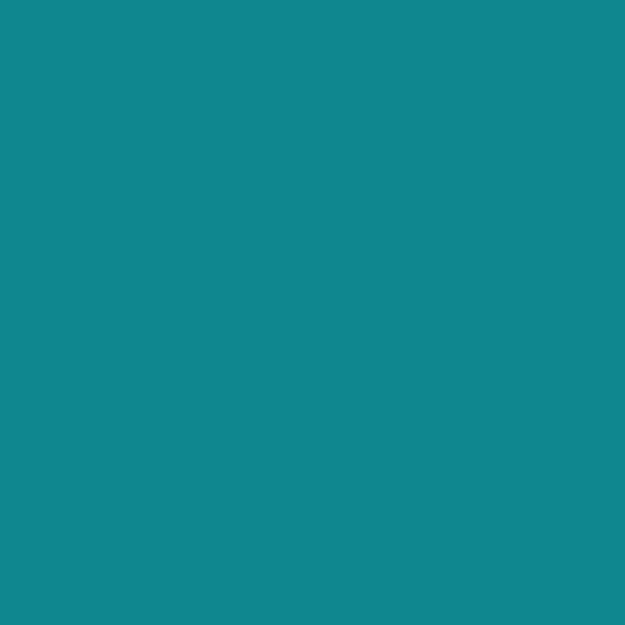 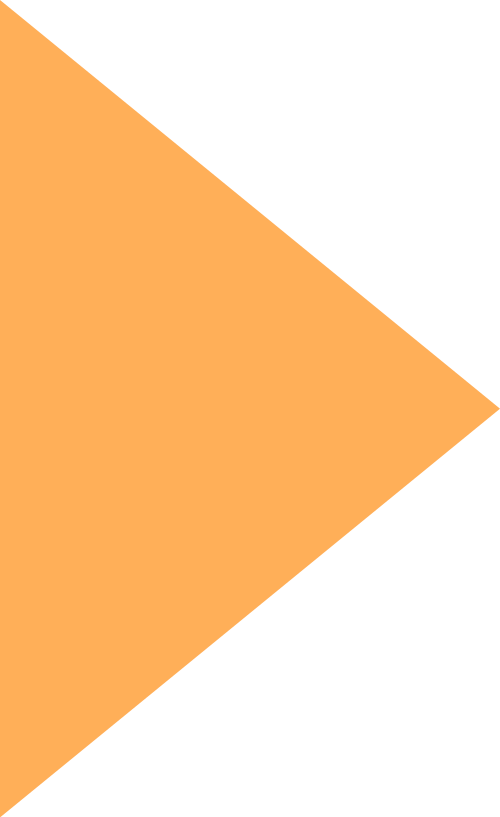 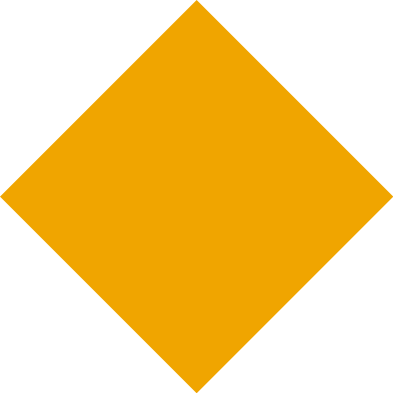 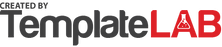 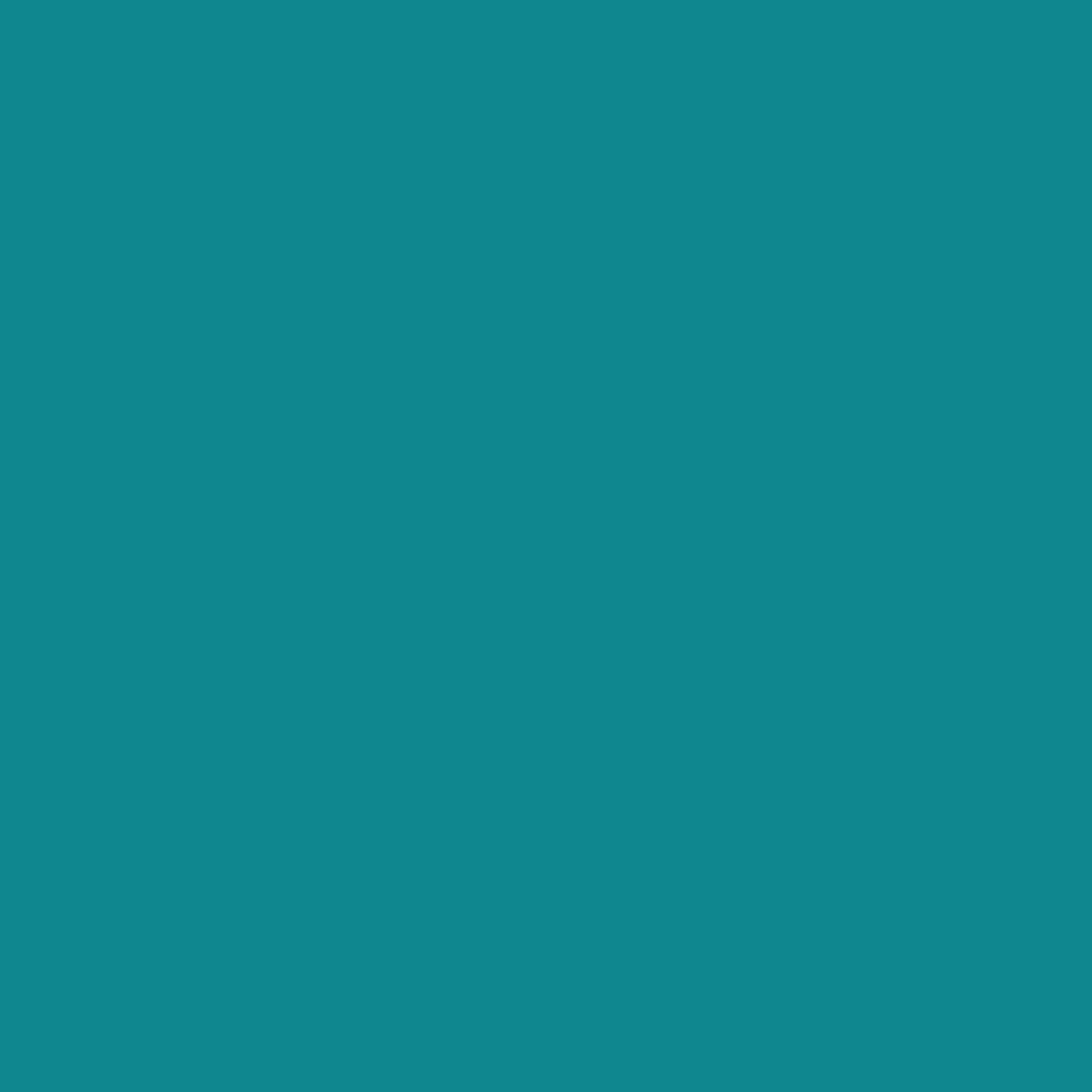 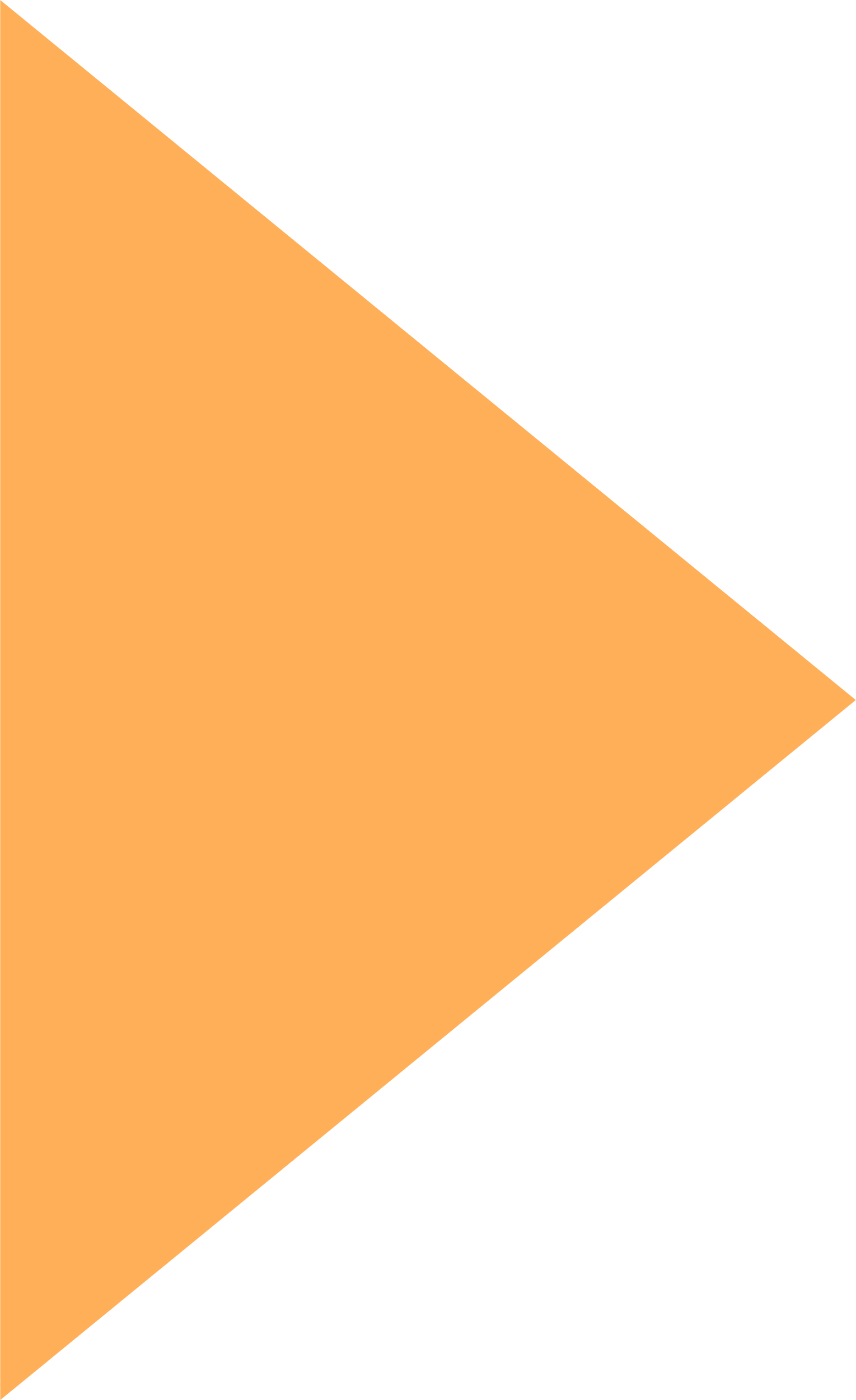 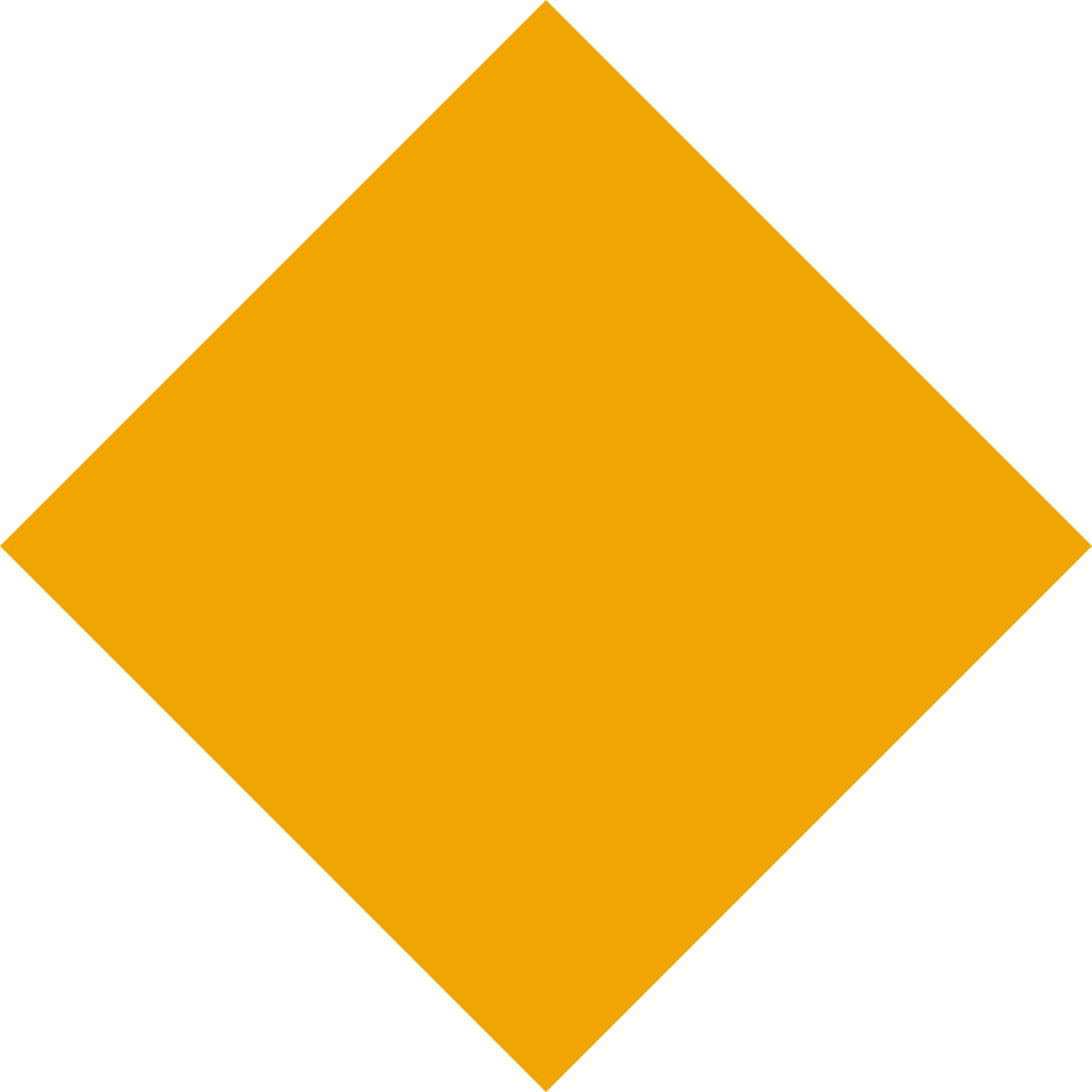 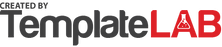 